Директору учебного центраООО «СБ-Урал»И.В. ТагильцевойОт _________________________________________________________________________________________________________     (Ф.И.О. полностью, контактный телефон)ЗаявкаПрошу обучить по программам дополнительного профессионального образования в области обеспечения транспортной безопасности.Сфера деятельности  транспорта: (удалите ненужное)на автомобильном транспорте;на городском наземном электрическом транспорте;в сфере дорожного хозяйства;на морском и внутреннем водном транспорте;на железнодорожном транспорте;на воздушном транспорте.Вид программы: (удалите ненужные программы)Повышение квалификации работников, назначенных в качестве лиц, ответственных за обеспечение транспортной безопасности в субъекте транспортной инфраструктуры (Модуль № 01), в объеме 40 академических часов:ФИО (указать полностью);Повышения квалификации работников, назначенных в качестве лиц, ответственных за обеспечение транспортной безопасности на объекте транспортной инфраструктуры и (или) транспортном средстве, и персонала специализированных организаций (Модуль № 02), в объеме 60 академических часов):ФИО (указать полностью);Повышение  квалификации работников субъекта транспортной инфраструктуры, подразделения транспортной безопасности, руководящих выполнением работ, непосредственно связанных с обеспечением транспортной безопасности объекта транспортной инфраструктуры и (или) транспортного средства (Модуль № 03), в объеме 80 академических часов:ФИО (указать полностью);Повышение квалификации работников, включенных в состав группы быстрого реагирования (Модуль № 04), в объеме 80 академических часов:ФИО (указать полностью);Повышение квалификации работников, осуществляющих досмотр, дополнительный досмотр, повторный досмотр в целях обеспечения транспортной безопасности (Модуль № 05), в объеме 80 академических часов:ФИО (указать полностью);Повышение квалификации работников, осуществляющих наблюдение и (или) собеседование в целях обеспечения транспортной безопасности (Модуль № 06), в объеме 80 академических часов:ФИО (указать полностью);Повышение  квалификации работников, управляющих техническими средствами обеспечения транспортной безопасности (Модуль № 07), в объеме 60 академических часов):ФИО (указать полностью);Повышение  квалификации иных работников субъекта транспортной инфраструктуры, подразделения транспортной безопасности, выполняющих работы, непосредственно связанные с обеспечением транспортной безопасности объекта транспортной инфраструктуры и (или) транспортного средства (Модуль № 08), в объеме 20 академических часов:ФИО (указать полностью)Дополнительно к настоящей заявке прилагаются копии: Образование (копии документов об образовании )_____________________________Копия паспорта (стр. с фото, регистрацией) курсанта (ов)___________________________Контактный  телефон___________________________________________________________  «___»_______________20___г.            			  / __________/___________________/		                                                      			   (подпись)   (расшифровка)К заявке приложить копию паспорта обучаемого (стр.с фото, регистрацией),  копию диплома об образовании (любого уровня) и заполненное согласие на обработку персональных данных.Подготовленную Заявку, Cогласие и копии документов, Вы можете предоставить в наш электронный адрес: <study@sb-ural.ru>​Приложение № 1СогласиеЯ, ___________________________________________________________________________, зарегистрированный (ая) по адресу: _____________________________________________________________________________, паспорт серия _____ № ______________ выдан _____________________________________ дата выдачи ___________________ года, код подразделения ___________, в соответствии с Федеральным законом № 152-ФЗ от 27.07.2006 года «О персональных данных» даю согласие на передачу и обработку следующих персональных данных:— фамилия, имя, отчество;— паспортные данные (включая регистрационные данные паспорта, адрес регистрации);— данные документов об образовании;— адрес проживания;— контактные телефоны, электронную почту.«___» ____________ 20__ года                      ____________ /_________________________/         (подпись)		     (расшифровка подписи)Приложение №2Алгоритм действий после оплаты по договору обученияВойти в личный кабинет на сайте 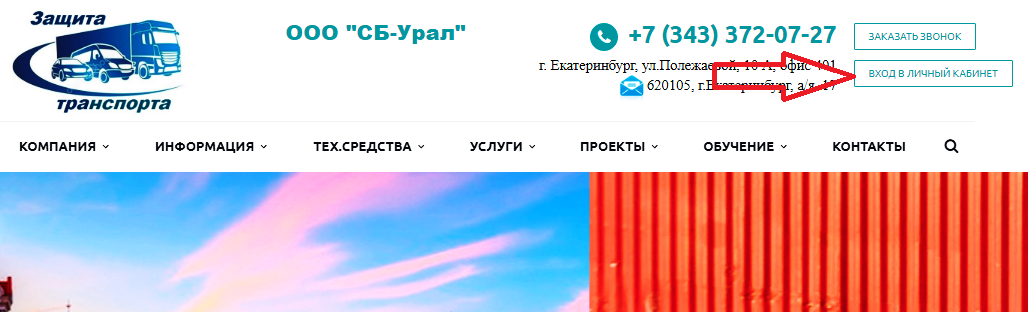 Откроется  окно авторизации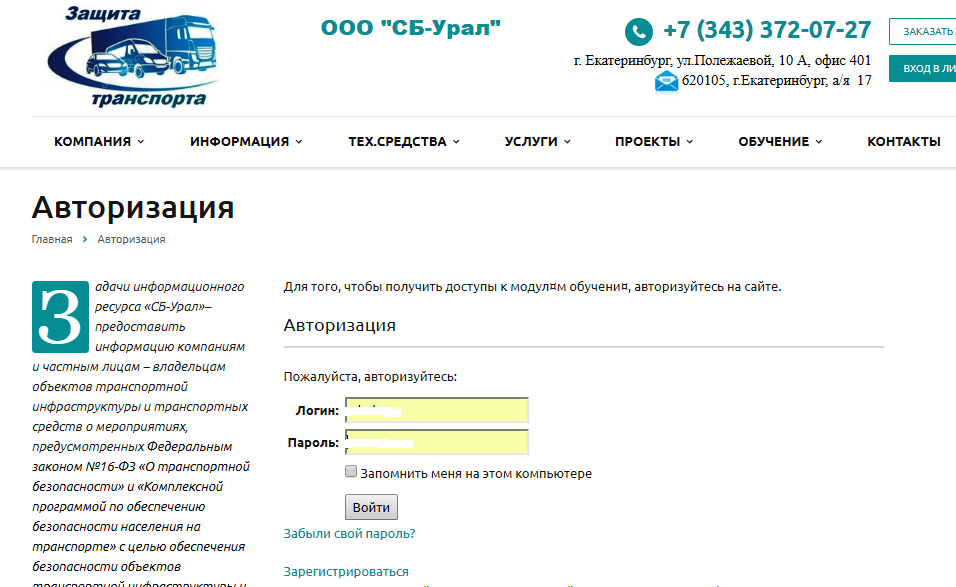 Нажать кнопку зарегистрироваться, как новый пользователь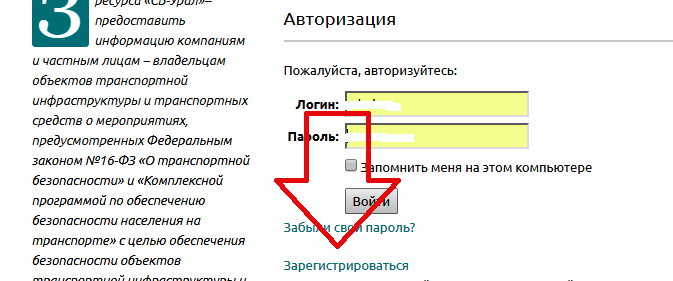 Заполнить форму регистрации (поля со звёздочками - обязательно)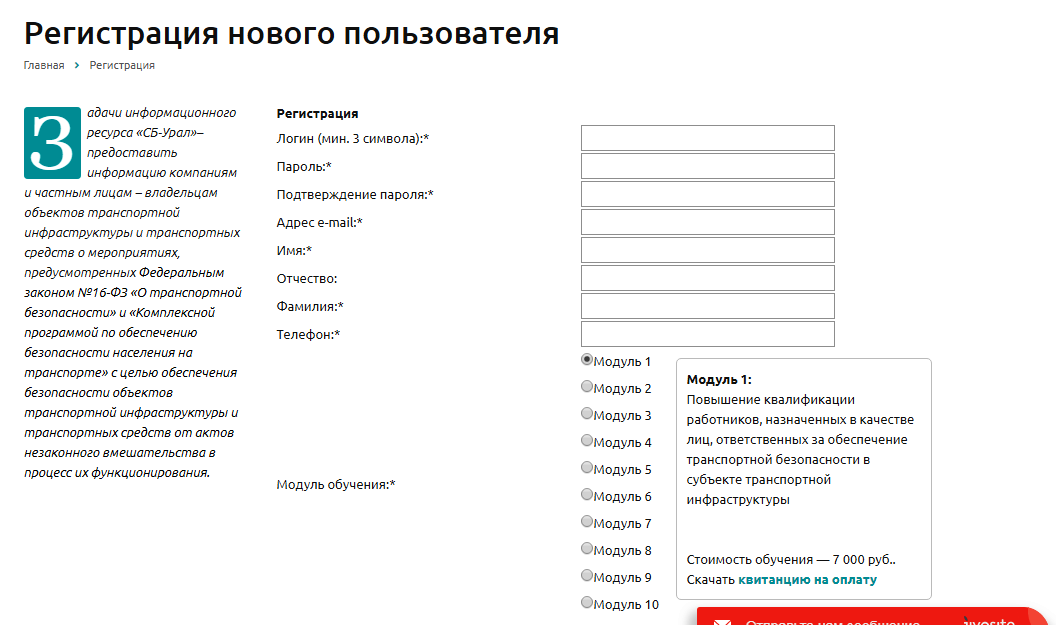 Выбрать необходимый модуль обученияПо окончании регистрации каждому логину будет открыт доступ к выбранному модулю. 